SCHOOLONDERSTEUNINGSPROFIEL SO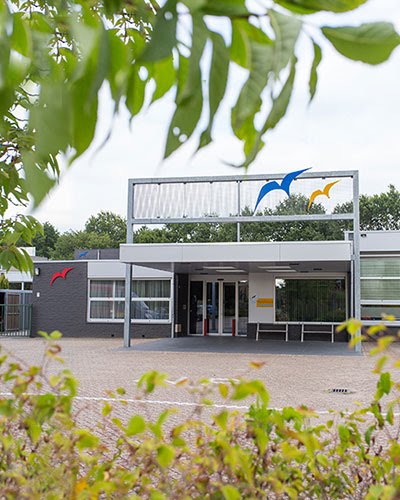 Inhoudsopgave SOP SOInleiding	3Algemene gegevens	3Missie	3Uitgangspunten	4Doelgroepen	4Leerlingzorg	5Aanmelding……………………………………………………………………………………………………………………….5Toelating	5EKEP	6Groepsbespreking en leerlingbespreking	7Terugplaatsing en overplaatsing………………………………………………………………………………………..7Intensieve tot zeer intensieve ondersteuning	8Pedagogisch klimaat	8Onderwijsaanbod	8Basisvoorzieningen	9Extra begeleiding en ondersteuning	11Extra begeleiding en ondersteuning in onderwijs	11Extra begeleiding en ondersteuning in zorg	12Bijlage 1: Het landelijk LECSO doelgroepenmodel voor het SO…………………………………….…..…13Bijlage 2: de ondersteuningsmogelijkheden van de SO-leerroutes op de IVO-velden………….15Inleiding Voor u ligt het schoolondersteuningsprofiel Speciaal Onderwijs van Stichting Mytylschool Roosendaal.In dit document wordt, naast de missie en de uitgangspunten van de school, ook beschreven op welke wijze de basisondersteuning op school wordt vormgegeven. Daarnaast zijn de mogelijkheden die de school kan bieden aan extra ondersteuning te lezen in dit document en komen de ambities van de stichting in wat zij kan en wil bieden binnen Passend Onderwijs aan de orde. Dit document is geldig tot 1 augustus 2022, maar zal per schooljaar waar nodig worden aangepast.Algemene gegevens De Mytylschool Roosendaal is een onderwijsinstelling voor speciaal onderwijs (SO) en voortgezet speciaal onderwijs (VSO) voor leerlingen in de leeftijd van 4 tot 20 jaar met motorische beperkingen, een lichamelijke of meervoudige handicap, of een chronische ziekte. Vanwege deze beperkingen, handicap of ziekte zijn de leerlingen onvoldoende in staat deel te nemen aan het regulier onderwijs. We nemen speciale begeleidingsmaatregelen om de leerlingen optimaal te laten profiteren van het onderwijsaanbod binnen het regulier dan wel het (voortgezet) speciaal onderwijs.Op een geïntegreerde wijze bieden wij onze leerlingen onderwijs, revalidatie en zorg. Wij streven ernaar onze leerlingen de kennis en vaardigheden te laten ontwikkelen die ze nodig hebben om nu en in de toekomst zo zelfstandig mogelijk te functioneren.Leerlingen (en hun ouders/verzorgers) staan binnen onze onderwijsinstelling centraal. We gaan uit van de individuele mogelijkheden van ieder kind. Wij bieden de leerlingen een ontwikkeling stimulerende omgeving. Hierdoor kunnen zij zich op cognitief, motorisch, sociaal-emotioneel en praktisch gebied optimaal ontwikkelen. Het Ontwikkelingsperspectief Onderwijs en Revalidatie (OOR) of LeerBehandelPlan (LBP) dat we – in overleg met ouders, revalidatie en zorg – voor iedere leerling opstellen, geeft richting aan de individuele ontwikkeling van de leerlingen.We stellen onze expertise en ondersteuning ook beschikbaar aan derden. Via onze externe dienstverlening begeleiden wij leerlingen buiten onze school. We gaan daarbij actief samenwerkingsrelaties aan.Missiehet geven van onderwijs, opvoeding en pedagogische begeleiding aan leerlingen met een chronische ziekte of lichamelijke of meervoudige handicap, al dan niet in combinatie met andere functionele beperkingen gelegenheid bieden aan leerlingen om zich via arbeidsoriëntatie te bekwamen in diverse werkzaamheden, waardoor zij op termijn kunnen deelnemen aan het (begeleid) arbeidsproceshet verzorgen van ambulante begeleiding van leerlingen in het (speciale) basis- en voortgezet onderwijshet realiseren van een flexibele onderwijsinrichting het zeker stellen en vergroten van de kwaliteit van het onderwijs zoals dat door de school gegeven wordtUitgangspunten Binnen het SO vormen de onderstaande uitgangspunten de basis; elk kind heeft ontwikkelingsmogelijkhedenhet kind staat centraal binnen de schoolEr wordt op orthodidactische wijze gewerkt aan de gehele ontwikkeling van het kind in een positief pedagogisch klimaat, waarin uitgegaan wordt van de individuele mogelijkheden van elk kindEr wordt gestreefd om de leerling op cognitief, motorisch, sociaal- emotioneel en praktisch gebied zich zo optimaal mogelijk te laten ontwikkelenEr wordt ruimte geboden aan de verschillende godsdienstige en levensbeschouwelijke opvattingen, die er in onze samenleving bestaanDe leerling moet uiteindelijk zo zelfstandig en verantwoordelijk mogelijk functioneren in de DoelgroepenOnze organisatie is gespecialiseerd in onderwijs aan verschillende doelgroepen. Voor deze doelgroepen variëren we in onderwijsaanbod en begeleiding / ondersteuning die geboden wordt. In Bijlage 1 en 2 is een uitgebreide beschrijving van de verschillende doelgroepen en het onderwijs daaraan te vinden.Onze leerlingen hebben een ondersteuningsbehoefte van ‘op afroep’ tot zeer intensief’. Op basis van het profiel van de leerling (gebaseerd op het LECSO doelgroepenmodel)  zal een toelaatbaarheidsadvies worden opgesteld. Op basis hiervan zal het samenwerkingsverband de bekostiging bepalen, waarbij wij het wenselijk vinden dat dit in samenspraak met ons gebeurt.LeerlingzorgAanmeldingAls ouders / verzorgers na een eerste kennismaking besluiten tot aanmelding, worden de benodigde gegevens voor plaatsing met toestemming van ouders verzameld. Dit gebeurt in samenwerking met de school of voorschoolse voorziening waar de leerling is ingeschreven.ToelatingHet Samenwerkingsverband  Primair Onderwijs in de regio van de leerling, die bepaalt wordt door de woonplaats van de leerling, bepaalt of de leerling in aanmerking komt voor een plaatsing binnen een speciale onderwijsvoorziening, zoals de Mytylschool. De voorwaarde voor plaatsing op de Mytylschool is dat er een toelaatbaarheidsverklaring (TLV) is afgegeven door het samenwerkingsverband. In deze TLV worden de bekostigingscategorie en de duur van de TLV beschreven. Pas als een TLV is afgegeven, kan de leerling definitief worden ingeschreven en geplaatst. Hier onder staat globaal beschreven op welke manier een toelaatbaarheidsverklaring tot stand komt.Rol van de Commissie van Begeleiding bij aanvraag TLVAls oriëntatie op de definitieve aanmelding van de leerling maakt de Commissie van Begeleiding van de Mytylschool Roosendaal op basis van de aangeleverde stukken een inventarisatie van de onderwijs- en zorgondersteuningsbehoefte van de leerling. Indien nodig, worden aanvullende gegevens opgevraagd bij de huidige school of voorschoolse voorziening.  Op basis van deze gegevens wordt door de Commissie nagegaan of de leerling valt binnen de doelgroepen die door Mytylschool wordt bediend. De bevindingen van dit onderzoek worden gevat en onderbouwd in het toelaatbaarheidsadvies (TLA), waarin ook een advies wordt geformuleerd over de bekostigingscategorie en de duur van het arrangement.  Om toegelaten te kunnen worden tot de Mytylschool, is het belangrijk dat een leerling kan functioneren in een groep of binnen korte tijd hiertoe in staat zal zijn. Ook is het van belang dat de school in staat moet zijn om de (medische) zorg te bieden waar de leerling recht op heeft en dat de benodigde samenwerkingspartners hun samenwerking en financiering (die nodig is om de benodigde zorg te leveren) hebben toegezegd. Dit wordt in het toelatingstraject onderzocht.De Mytylschool heeft een passend onderwijsaanbod als de leerling valt binnen één van de eerder genoemde doelgroepen en voldoet aan de volgende criteria. De leerling:kan in een groep van 7 tot 17  leerlingen functioneren;kan een dagritme en school-pedagogisch klimaat aan;kan voor minstens 50% van de schooltijd participeren in onderwijsactiviteiten;is geen gevaar voor andere leerlingen. kan functioneren in een open schoolsetting (zonder hekken en sloten);heeft een uitstroomprofiel van dagbesteding, arbeid of vervolgonderwijs diplomagericht (HAVO/VWO, VMBO-T of VMBO-B/K) – zie ook verdere beschrijving van het onderwijsaanbod in dit document;Onze school heeft geen specifieke expertise in het omgaan met ernstige vormen van internaliserend of externaliserend gedrag. Bij leerlingen die dit gedrag vertonen zal op individueel niveau worden gekeken of het mogelijk is om deze leerling op onze school passend onderwijs te kunnen bieden.Mocht de Mytylschool niet de meest passende plaats voor een leerling blijken te zijn, zullen wij samen met het samenwerkingsverband zoeken naar een passende (onderwijs)voorziening.EKEPHet gedachtegoed ‘één Kind, één Plan (EKEP)’ vormt ons uitgangspunt. Ouders, onderwijs en revalidatie komen samen tot één plan voor de leerling. EKEP stelt ons in staat om de hulpvraag van leerlingen en ouders te plaatsen in het licht van de ontwikkelingsmogelijkheden van de leerling om te komen tot een zo groot mogelijke mate van zelfstandigheid. In de praktijk betekent dit dat we onderwijs en revalidatie zoveel mogelijk op elkaar afstemmen. Voor ouders betekent dit dat onderwijs en revalidatie vanaf het begin nauw met elkaar verbonden zijn. Hierbij neemt de hulpvraag van de leerling een centrale plaats in. Een evenwichtig samenspel tussen het onderwijspersoneel, het revalidatiepersoneel en de ouder is voor de leerling van de Mytylschool Roosendaal essentieel.Binnen de EKEP-leerlingzorgstructuur kennen we twee opeenvolgende trajecten, namelijk:Ontwikkelingsperspectief onderwijs en revalidatie (OOR). Dit traject wordt eenmalig doorlopen na plaatsing.Leerbehandelplan (LBP) traject / klassenteam. Dit traject vindt jaarlijks plaats. Ontwikkelingsperspectief onderwijs en revalidatie (OOR).Als de leerling geplaatst wordt op school, stelt de Commissie van Begeleiding een ontwikkelingsperspectiefplan (OPP) op. Hierin staan de uitstroombestemming, het uitstroomniveau, de onderwijsbehoeften, de ondersteuningsbehoeften en de medische zorgbehoeften van de leerling. Dit gebeurt binnen zes weken na de plaatsing op basis van de volgende informatie en kenmerken:didactische (observatie en/of toets)gegevens;gegevens van de sociaal-emotionele ontwikkeling;intelligentiegegevens;gegevens over de thuissituatie;gegevens over de medische situatie;faciliterende en belemmerende factoren.Het OPP wordt besproken door de orthopedagoog, met de ouders/verzorgers van de leerling. Daarna wordt het OPP, eventueel aangevuld met opmerkingen van de ouders/verzorgers, formeel vastgesteld.Gedurende de eerste 10 schoolweken wordt de nieuwe leerling tegelijkertijd ook gezien door een fysiotherapeut, ergotherapeut, logopedist en revalidatiearts. De leerkracht,  maatschappelijk werker, onderwijsassistent en paramedici hebben ieder een gesprek met ouders. Aan het einde van de observatieperiode zal het concept-OOR opgesteld worden. Het concept OOR bestaat uit een ‘ontwikkelingsperspectief vanuit onderwijs’ en een ‘ontwikkelingsperspectief vanuit revalidatie’, wat op elkaar afgestemd is en resulteert in de doelen voor de volgende periode. Dit concept-OOR wordt besproken met alle betrokkenen en binnen de Commissie van Begeleiding (CVB), waarna in een gesprek met ouders, revalidatiearts en orthopedagoog het OOR vastgesteld wordt. Ter afsluiting hebben ouders een gesprek met de leerkracht en onderwijsassistent, waarbij ouders geïnformeerd worden over hoe de doelen en afspraken uit het OOR in de klas worden opgepakt.Het leerbehandelplan-traject Het doel van het leerbehandelplan-traject is het opstellen van ontwikkeldoelen, zowel op het gebied  van onderwijs als op het gebied van revalidatie. Het leerbehandelplan-traject is een traject, dat kan plaatsvinden in de periode van schoolweek 5 tot en met 35. Het is een traject dat eenmaal per schooljaar doorlopen wordt. Alle gesprekken binnen het leerbehandelplan-traject zullen plaatsvinden met de ouders/verzorgers van de leerling.Groepsbespreking en leerlingbesprekingDe eind- en tussendoelen die door de school in het OPP voor de leerling zijn bepaald, worden structureel geëvalueerd in groeps- en leerlingbespreking. De bij plaatsing bepaalde uitstroombestemming is leidend bij eventuele keuzes die gemaakt moeten worden in onderwijsaanbod en extra ondersteuning. Indien op basis van de evaluatie (door middel van toetsgegevens en observatie) blijkt dat het wenselijk is om de uitstroombestemming van de leerling aan te passen, wordt dit onderbouwd door de Commissie van Begeleiding en besproken met ouders / verzorgers. We kennen verschillende bespreekmomenten met ouders / verzorgers: een startgesprek aan het begin van het schooljaar, een leerbehandelplanbespreking en twee oudergesprekken.Mytylschool Roosendaal stemt het onderwijs af op de uitstroombestemming. Het onderwijs wordt daardoor uitstroomgericht en is planmatig gericht op opbrengsten. Kenmerkend van uitstroomgericht onderwijs is dat de instroomeisen van de vervolgbestemming, de minimale uitstroomeisen zijn van het onderwijs. Terugplaatsing en overplaatsingAls de leerling de beschreven doelen uit het OPP heeft behaald en in staat is zich te ontwikkelen binnen de school zonder de extra ondersteuning die binnen de school wordt geboden, wordt nagegaan of het mogelijk is om de leerling tussentijds uit te laten stromen naar een andere vorm van (speciaal) onderwijs. De Commissie van Begeleiding bepaalt of terug- of overplaatsing mogelijk is. Er wordt overlegd met de ouders en met het samenwerkingsverband.Intensieve tot zeer intensieve ondersteuningIn deze paragraaf wordt kort de ondersteuning binnen de Mytylschool Roosendaal uitgewerkt. Het betreft dan de ondersteuning, begeleiding en voorzieningen die wij aan elke leerling kunnen bieden, uitgewerkt in pedagogisch klimaat, onderwijsaanbod en basisvoorzieningen. Het betreft de voorzieningen die wij binnen de school beschikbaar hebben. Voor een verdere uitwerking van de ondersteuning en de accenten daarin voor de verschillende doelgroepen, verwijzen wij naar bijlage 2 van dit document.Pedagogisch klimaat De Mytylschool Roosendaal geeft vertrouwen aan leerlingen en biedt een veilige en positieve leeromgeving. Er wordt gebruik gemaakt van de sterke kanten van een leerling en rekening gehouden met de zwakkere kanten, zodat de leerling zich veilig, gerespecteerd en geaccepteerd voelt. Hierdoor ontwikkelen de leerlingen zich tot een zo zelfstandig en autonoom mogelijk persoon en leren ze bij – het individu passende – vaardigheden om te functioneren in de maatschappij.De sociale en emotionele ontwikkeling wordt gezien als een proces waarin fundamentele levensvaardigheden worden verworven. Het bieden van een veilige leer- en leefomgeving en het creëren van een positief klimaat is voorwaardelijk voor het ontwikkelen van sociale en emotionele vaardigheden. De aspecten van een veilige leer- en leefomgeving en een positief klimaat zijn vertaald in een pedagogische aanpak.  Er zijn diverse factoren die een positief effect hebben op de ontwikkeling van het kind en het pedagogische (leer)klimaat in de groep, nl.:het opdoen van positieve ervaringen (competentie / competent voelen). de mate van welbevinden (relatie / zich veilig voelen). het evenwicht tussen bieden van autonomie en het stellen van grenzen (autonomie / zich autonoom voelen)OnderwijsaanbodHet aanbod van de Mytylschool Roosendaal is gebaseerd op de verschillende uitstroombestemmingen die er zijn voor leerlingen binnen ons onderwijs. Deze bestemmingen zijn gebaseerd op de landelijke wetgeving voor Speciaal Onderwijs en het op basis daarvan ontwikkelde doelgroepenmodel ontwikkeld door LECSO (de landelijke belangenvereniging voor onze vorm van Speciaal Onderwijs). De leerlingen van de SO-afdeling van de Mytylschool stromen uit met de volgende uitstroomprofielen:Dagbesteding, te weten belevingsgerichte dagbesteding of taak/activiteitgerichte dagbesteding (via VSO-Mytyl of VSO-ZML);(Beschutte) arbeid (via Praktijkonderwijs (PRO), VSO-Mytyl of VSO-ZML);Vervolgonderwijs (via VSO-Mytyl of regulier voortgezet onderwijs VMBO-B/K, VMBO-T of HAVO/VWO).Binnen deze uitstroomprofielen kennen wij verschillende leerroutes.Uitstroombestemming DagbestedingLeerroute Plancius Dagbesteding belevingsgericht (Profiel 1 LECSO doelgroepenmodel): Er wordt toegewerkt naar de SO-kerndoelen voor ZML. De leerlijnen Plancius en de leerlijnen voor SO ZML worden hierbij ingezet;Leerroute ZML Dagbesteding belevingsgericht (Profiel 2 LECSO doelgroepenmodel): Er wordt toegewerkt naar de SO-kerndoelen voor dagbesteding. De leerlijnen voor SO ZML worden hierbij ingezet;Leerroute ZML Dagbesteding Taak-/activiteitgericht (Profiel  2 en 3 LECSO doelgroepenmodel): Er wordt toegewerkt naar de  SO-kerndoelen voor dagbesteding. De leerlijnen voor SO ZML worden hierbij ingezet.Uitstroombestemming (Beschutte) ArbeidLeerroute ZML-Arbeid (Profiel 3 en 4 LECSO doelgroepenmodel): Er wordt toegewerkt naar de SO-kerndoelen voor ZML arbeid. De leerlijnen voor SO ZML worden hierbij ingezet;Leerroute LG-Arbeid (Profiel 4 en 5 LECSO doelgroepenmodel): Er wordt toegewerkt naar de SO-kerndoelen voor uitstroom naar praktijkonderwijs. De leerlijnen voor SO LG worden hierbij ingezet.Uitstroombestemming VervolgopleidingLG-VMBO basisberoepsgerichte of kaderberoepsgerichte leerweg (Profiel 5 LESCO doelgroepenmodel): Er wordt toegewerkt naar de kerndoelen voor speciaal onderwijs. De leerlijnen SO-LG worden daarbij ingezet.LG-VMBO theoretische leerweg (Profiel 6 LESCO doelgroepenmodel): Er wordt toegewerkt naar de kerndoelen voor speciaal onderwijs. De leerlijnen SO-LG worden daarbij ingezet.LG-HAVO/VWO (Profiel 7 LESCO doelgroepenmodel): Er wordt toegewerkt naar de kerndoelen voor speciaal onderwijs. De leerlijnen SO-LG worden daarbij ingezet.BasisvoorzieningenBinnen de Mytylschool zijn de onderstaande basisvoorzieningen aanwezig:Gespecialiseerde begeleiding en ondersteuningOm een passend aanbod bij de doelen te realiseren kan de volgende gespecialiseerde begeleiding/ondersteuning ingezet worden:gespecialiseerde leerkrachten;onderwijsassistenten (geautoriseerd voor medische- en verpleegkundige handelingen);coördinator medische zorgvakleerkrachten;teamleider SO;orthopedagoog/psycholoog;rots en water trainers;school- of medisch maatschappelijk werk;revalidatiearts;fysiotherapeuten;logopedisten;ergotherapeuten;diëtist;technisch medewerker;jeugdarts GGD.Als een leerling medisch specialistische revalidatie nodig heeft, kan de behandeling op school plaatsvinden zodat de leerling zo weinig mogelijk onderwijstijd hoeft te missen. Er is dagelijks een gespecialiseerd revalidatieteam vanuit het Bravis ziekenhuis op de Mytylschool aanwezig. Dit team biedt waar nodig ook onderwijsondersteunende activiteiten.Materiele basisvoorzieningenMateriele basisvoorzieningen die binnen de school aanwezig zijn:voorzieningen voor medische verzorging;revalidatie oefenzaal;volledig aangepast gebouw (brede gangen voorzien van leuning ter ondersteuning van het lopen, contrasterende kleuren van kozijnen en deuren, drempelloos, aangepaste trappen, lift, invalide toilet uitgebreid met tillift en hoog-laagbed, automatische deuren bij in – en uitgang);een aangepaste gymzaal;aangepast buiten terrein;een aangepaste keuken;aangepaste leermiddelen en ICT soft- en hardware;extra onderhoud schoolgebouw (schoonmaak) i.v.m. ziektepreventie;Dynamic soundfield (voor slechthorende leerlingen);(individueel) aangepast schoolmeubilair.Inzet van deze voorzieningen zal op individueel niveau – en in overleg tussen de ouders / verzorgers en de school - worden bepaald.Methodieken en materialenWaar nodig zijn de didactische materialen, methodieken en werkwijzen die door de school wordt ingezet, aangepast en doorontwikkeld voor gebruik door de doelgroep. Leerlingen met een lichamelijke en / of verstandelijke beperking kunnen hierdoor praktisch leren en zich optimaal  ontwikkelen. Indien nodig kunnen ondersteunende communicatiemiddelen, zoals ondersteunende gebaren, pictogrammen en aangepaste software ingezet worden.Extra begeleiding en ondersteuningNaast de bovenstaande ondersteuning, is er aanvullend extra ondersteuning en begeleiding van leerlingen mogelijk. De inzet van deze extra begeleiding en ondersteuning wordt op individueel niveau bepaald door de Commissie van Begeleiding in overleg met de ouders / verzorgers.De extra ondersteuning in onderwijs of zorg  kan geboden worden vanuit de samenwerking met het revalidatieteam en/of de zorgaanbieder. Er zijn korte lijnen en goede onderlinge  afspraken  tussen  de  school  en  het  revalidatieteam en de zorgaanbieder.Extra begeleiding en ondersteuning in onderwijsDeze ondersteuning heeft als primair doel het behalen van de onderwijsdoelen van de leerling. Het betreft de volgende mogelijkheden tot begeleiding op specifieke onderwijsdoelen:Inzet van therapie vanuit de samenwerking met het revalidatieteam (een kind, een plan), zoals logopedie of inzet op het gebied van totale/ondersteunende communicatie, fysiotherapie, ergotherapie of hydrotherapie;Inzet van een Autisme-expert;Inzet van een specialist op het gebied van gedragsproblemen;Inzet van een ICT-expert;Inzet van het persoonsgebonden budget (PGB) voor extra persoonlijke begeleiding ten behoeve van het functioneren in de groep;Ondersteuning bij praktische vaardigheden en planmatig handelen door de onderwijsassistent;Hulp bij (huiswerk)planning en organisatie.Daarnaast bieden we ondersteuning op het gebied van handicapbeleving en zelfbeeldontwikkeling. Daarbij gaat het om de inzet van de orthopedagoog/psycholoog en van schoolmaatschappelijk werk. Zij bieden onder andere:Ondersteuning bij het expliciteren van de eigen ondersteuningsbehoeften;Ondersteuning bij het regelen van (zelfstandig) vervoer van en naar de school Ondersteuning bij het creëren van een reëel zelf- en toekomstbeeld;Individuele facilitaire aanpassingen zijn ook mogelijk in overleg. Te denken valt aan:Een eigen, afgeschermde werkplek;De mogelijkheid tot het nemen van rustmomenten;Mogelijkheid tot gebruik van verzorgingsruimten;Inzet van een tillift;Ondersteuning van digitale hulpmiddelen (individuele aanpassingen op de computer, zoals spraakapparatuur en de mogelijkheid om van huis uit toch de lessen te volgen)Extra begeleiding en ondersteuning in zorgDoel van deze ondersteuning is voorwaardelijke zorg. Door inzet van deze ondersteuning is het voor de leerling mogelijk om onderwijs te volgen. De (revalidatie)arts is altijd betrokken bij inzet van onderstaande begeleiding en ondersteuning. Te denken valt aan:Inzet van de orthopedische instrumentmaker;Inzet van de orthopedische schoenmaker;Inzet van de diëtist;Inzet van kinder- en jeugdpsychiatrie;Rolstoelreparaties;Gebruik van de AAC-gehoortest;Aangepaste sportclinics;WMO (Gemeente ) voor vervoer en voorzieningen.BIJLAGE 1: het landelijk LECSO doelgroepen model voor het SO 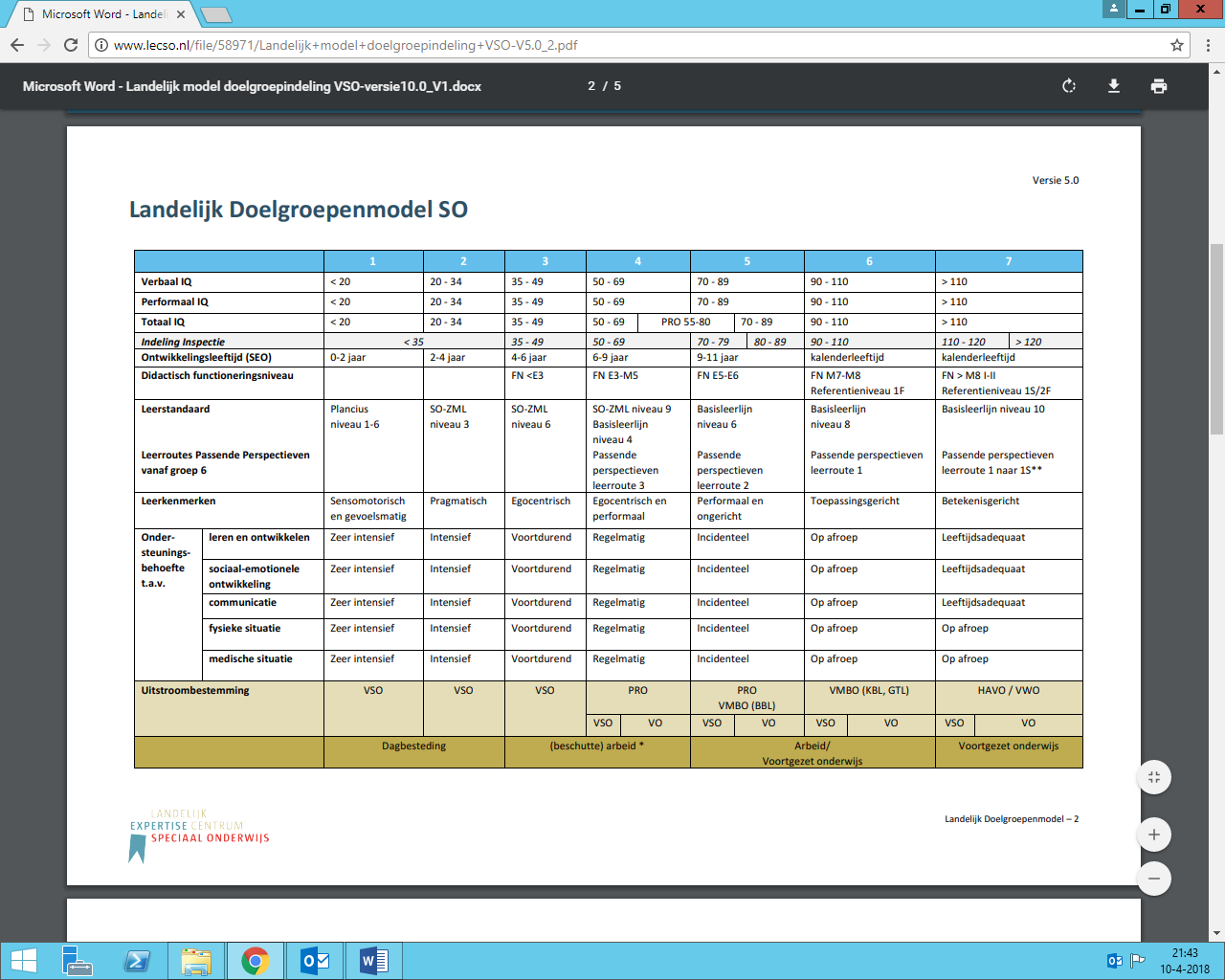 BIJLAGE 2: de ondersteuningsmogelijkheden van de SO-leerroutes op de IVO-veldenUitstroomprofiel voortgezet onderwijs: leerroute LG-VO  (onder verdeeld in: LG-VMBO-B/K, LG-VMBO-T, LG-HAVO/VWO)Uitstroomprofiel voortgezet onderwijs: leerroute LG-VO  (onder verdeeld in: LG-VMBO-B/K, LG-VMBO-T, LG-HAVO/VWO)Doelgroep volgens doelgroepmodel LECSO 5-6-7BekostigingCat. 1/2Extra bekostiging voor leerlingen met intensieve zorgbehoeften op het gebied van persoonlijke verzorging en verpleging (voorheen AWBZ).DoelgroepDe leerling in deze leerroute heeft een extra ondersteuningsbehoefte vanwege beperkte motorische en in mindere mate cognitieve ontwikkelingsmogelijkheden. Dit kan zich o.a. uiten in een leerachterstand, schoolverzuim, problemen op het gebied van de zelfredzaamheid, een grote medische zorgbehoefte en/of sociaal-emotionele kwetsbaarheid. UitstroombestemmingDe leerling stroomt uit naar voortgezet (regulier of speciaal) vervolgonderwijs (VMBO-B/K, VMBO-T, HAVO/VWO). De leerling functioneert aan het eind van het SO respectievelijk minimaal op BaO niveau  6, 8 of 8+.Hoeveelheid aandacht en tijdEr is binnen de groep sprake van regelmaat en een duidelijke structuur.Er wordt gewerkt volgens het divergent differentiatiemodel bij de didactische vakgebieden en volgens het convergent differentiatiemodel bij de creatieve en sociaal-emotionele vakgebieden.Onderwijsaanbod vanuit de leerroute wordt per vakgebied afgestemd op de individuele leerling. Indien nodig kan de leerling op een bepaald vakgebied onderwijs aangeboden krijgen vanuit een andere leerroute (LG-Arbeid) ofwel vanuit een andere leerroute binnen de LG-VO.Onderwijs is gericht op onderwijsdoelen (cognitieve vakken zoals mondelinge taal, schriftelijke taal en rekenen) en het verbeteren van de zelfredzaamheid, communicatie en sociaal-emotionele ontwikkeling.Gemiddelde groepsgrootte: 12 t/m 14 leerlingen.In de groep is één leerkracht en één onderwijsassistent aanwezig. Hiernaast is extra personele inzet mogelijk voor leerlingen met een grote zorgbehoefte op het gebied van persoonlijke verzorging en verpleging (AWBZ-bekostiging).De leerlingen krijgen indien nodig extra verwerkingstijd bij het (al dan niet zelfstandig) werken aan opdrachten en uitvoeren van toetsen.  Daarnaast is mondelinge afname en verwerking van opdrachten/toetsen mogelijk.Ondersteuning van paramedici (logopedist, ergotherapeut, fysiotherapeut, orthopedagoog) bij onderwijsactiviteiten. Het is voor leerlingen mogelijk om onder schooltijd paramedische therapieën te volgen geïntegreerd in het lesrooster.Door de integrale benadering van onderwijs en revalidatie worden ontwikkelingsdoelen op elkaar afgestemd.OnderwijsmaterialenHet curriculum bestaat uit de LG leerlijnen CED (inhoudelijk overeenkomstig met de kerndoelen van het regulier basisonderwijs). Leerstof wordt aangeleerd met behulp van reguliere methoden en materialen. Daar waar nodig aangepast qua tempo en kunnen er concrete en  functionele materialen worden ingezet.Er wordt volgens een vast dagritme gewerkt.Individuele stappenplannen kunnen worden ingezet en worden aangepast aan de mogelijkheden van de leerling.Er wordt indien nodig gebruik gemaakt van Ondersteunde communicatie: o.a. Nederlands met Gebaren (NmG) en picto’s. Specifieke / aangepaste hulpmiddelen (o.a. Alphasmart, blokschaar) zijn beschikbaar bij alle verwerkingsopdrachten.Computers worden ingezet bij het verwerken en/of inoefenen van vaardigheden. Mogelijkheid om typeles te volgen (Type 2 Be), afgestemd op de mogelijkheden van de leerling.Voor het bewegingsonderwijs en op de (buiten)speelplaats zijn er aangepaste materialen beschikbaar.Alle leerlingen t/m 13 jaar krijgen (aangepast) zwemonderwijs aangeboden totdat het A-diploma is behaald. Ruimtelijke omgevingGrote, ruime lokalen.Grote tafel s en individuele werkplekken, ingesteld op de zithouding van de leerling.Volledig aangepast, rolstoeltoegankelijk gebouw (brede gangen, drempelloos,  geen trappen, invalide toilet met tillift/hoog-laag bed, automatische deuren bij in- en uitgang, ruime gangen voorzien van leuning ter ondersteuning van het lopen, schuifdeuren, verpleegruimte, aangepaste keuken,  gymzaal en  buitenterrein, De school beschikt over verschillende therapieruimtes, een therapiezaal en een onderzoeksruimte voor de revalidatiearts.Contrasterende kleuren van kozijnen/deurenExtra schoonmaak van het schoolgebouw i.v.m. ziektepreventie / hygiëne.Voor het vervoer van en naar school en onderwijsactiviteiten zijn bussen beschikbaar die ook toegerust zijn op het vervoer van o.a. rolstoelen en loophulpmiddelen.ExpertiseMedewerkers:Er is een multi-disciplinair team bestaande uit: leerkrachten, vakleerkrachten bewegingsonderwijs, onderwijsassistenten, orthopedagogisch team (GZ-psychologen NIP, orthopedagogen NVO), revalidatieteam (revaliatiearts, fysiotherapeuten, ergotherapeuten, logopedisten, maatschappelijk werkers).Er is een Commissie van Begeleiding welke bestaat uit: revalidatiearts, jeugdarts, directie, orthopedagogen en maatschappelijk werk.Actuele en specialistische kennis en vaardigheden op het gebied van:Onderwijs en didactische ontwikkeling op Master SEN niveau (o.a. ondersteunde communicatie (picto’s, NmG), gesprekstechnieken, gedrag, handicapbeleving, aansluiten bij de belevingswereld en vergroten van zelfredzaamheid en autonomie).OGW4D (opbrengstgericht werken) en HGW (handelingsgericht werken).Orthopedagogisch handelen. Persoonlijke verzorging en verpleegkundige handelingen volgens medische protocollen.Ziektebeelden.Kinderrevalidatie.Diagnostiek op het gebied van onderwijs, (neuro)psychologie en revalidatie. Behandeling op het gebied van onderwijs, (neuro)psychologie en revalidatie (o.a. Rots en Water, Kids’ Skills). Samenwerking met andere instantiesRevalidatie Ziekenhuis Lievensberg (revalidatiearts-fysiotherapeuten-logopedisten-ergotherapeuten-maatschappelijk werkers).Orthopedische schoen- en instrumentmaker.Gemeente n o.a. voor leerlingvervoer en huisvesting.Overige belangrijke partners:Gericht op behandeling/begeleiding, o.a. muziektherapeut / spelbegeleiding SDW, MEE, GGZ.Gericht op communicatie, o.a. Auris / Kentalis (gehoor/spraak/taal).Gericht op visus, o.a. Bartimeus / Visio.Met betrekking tot naschoolse voorzieningen, logeren en wonen, o.a. SDW, Pauwer/Amarant.Met betrekking tot uitgebreidere diagnostiek, o.a. IDRIS, Herlaarhof, Hans Berger kliniek, de Hondsberg. Gericht op actualisering en verbreding van kennis/expertise: Radboud Universiteit Nijmegen, Universiteit Tilburg.Uitstroomprofiel voortgezet onderwijs: leerroute LG-Arbeid Uitstroomprofiel voortgezet onderwijs: leerroute LG-Arbeid Doelgroep volgens doelgroepmodel LECSO 4 en 5BekostigingCat. 1/2Extra bekostiging voor leerlingen met intensieve zorgbehoeften op het gebied van persoonlijke verzorging en verpleging (voorheen AWBZ).DoelgroepDe leerling in deze leerroute heeft een extra ondersteuningsbehoefte vanwege beperkte motorische en in mindere mate cognitieve ontwikkelingsmogelijkheden. Dit kan zich o.a. uiten in een leerachterstand, schoolverzuim, problemen op het gebied van de zelfredzaamheid, een grote medische zorgbehoefte en/of sociaal-emotionele kwetsbaarheid. UitstroombestemmingDe leerling stroomt uit naar praktijkonderwijs (PRO). De leerling functioneert aan het eind van het SO minimaal op BaO niveau   5.Hoeveelheid aandacht en tijdEr is binnen de groep sprake van regelmaat en een duidelijke structuur.Er wordt gewerkt volgens het divergent differentiatiemodel bij de didactische vakgebieden en volgens het convergent differentiatiemodel bij de creatieve en sociaal-emotionele vakgebieden.Onderwijsaanbod vanuit de leerroute wordt per vakgebied afgestemd op de individuele leerling. Indien nodig kan de leerling op een bepaald vakgebied onderwijs aangeboden krijgen vanuit een andere leerroute (ofwel vanuit ZML Arbeidsgerichte dagbesteding, ofwel vanuit LG-VO).Onderwijs is gericht op onderwijsdoelen (cognitieve vakken zoals mondelinge taal, schriftelijke taal en rekenen) en het verbeteren van de zelfredzaamheid, communicatie en sociaal-emotionele ontwikkeling.Gemiddelde groepsgrootte: 12 t/m 14 leerlingen.In de groep is één leerkracht en één onderwijsassistent aanwezig. Hiernaast is extra personele inzet mogelijk voor leerlingen met een grote zorgbehoefte op het gebied van persoonlijke verzorging en verpleging (AWBZ-bekostiging).De leerlingen krijgen indien nodig extra verwerkingstijd bij het (al dan niet zelfstandig) werken aan opdrachten en uitvoeren van toetsen.  Daarnaast is mondelinge afname en verwerking van opdrachten/toetsen mogelijk.Ondersteuning van paramedici (logopedist, ergotherapeut, fysiotherapeut, orthopedagoog) bij onderwijsactiviteiten. Het is voor leerlingen mogelijk om onder schooltijd paramedische therapieën te volgen geïntegreerd in het lesrooster.Door de integrale benadering van onderwijs en revalidatie worden ontwikkelingsdoelen op elkaar afgestemd.OnderwijsmaterialenHet curriculum bestaat uit de LG leerlijnen CED (inhoudelijk overeenkomstig met de kerndoelen van het regulier basisonderwijs). Leerstof wordt aangeleerd met behulp van reguliere methoden en materialen. Daar waar nodig aangepast qua tempo en kunnen er concrete en  functionele materialen worden ingezet.Er wordt volgens een vast dagritme gewerkt.Individuele stappenplannen kunnen worden ingezet en worden aangepast aan de mogelijkheden van de leerling.Er wordt indien nodig gebruik gemaakt van Ondersteunde communicatie: o.a. Nederlands met Gebaren (NmG) en picto’s. Specifieke / aangepaste hulpmiddelen (o.a. Alphasmart, blokschaar) zijn beschikbaar bij alle verwerkingsopdrachten.Computers worden ingezet bij het verwerken en/of inoefenen van vaardigheden. Mogelijkheid om typeles te volgen (Type 2 Be), afgestemd op de mogelijkheden van de leerling.Voor het bewegingsonderwijs en op de (buiten)speelplaats zijn er aangepaste materialen beschikbaar.Alle leerlingen t/m 13 jaar krijgen (aangepast) zwemonderwijs aangeboden totdat het A-diploma is behaald. Ruimtelijke omgevingGrote, ruime lokalen.Grote tafel s en individuele werkplekken, ingesteld op de zithouding van de leerling.Volledig aangepast, rolstoeltoegankelijk gebouw (brede gangen, drempelloos,  geen trappen, invalide toilet met tillift/hoog-laag bed, automatische deuren bij in- en uitgang, ruime gangen voorzien van leuning ter ondersteuning van het lopen, schuifdeuren, verpleegruimte, aangepaste keuken,  gymzaal en  buitenterrein, De school beschikt over verschillende therapieruimtes, een therapiezaal en een onderzoeksruimte voor de revalidatiearts.Contrasterende kleuren van kozijnen/deurenExtra schoonmaak van het schoolgebouw i.v.m. ziektepreventie / hygiëne.Voor het vervoer van en naar school en onderwijsactiviteiten zijn bussen beschikbaar die ook toegerust zijn op het vervoer van o.a. rolstoelen en loophulpmiddelen.ExpertiseMedewerkers:Er is een multi-disciplinair team bestaande uit: leerkrachten, vakleerkrachten bewegingsonderwijs, onderwijsassistenten, orthopedagogisch team (GZ-psychologen NIP, orthopedagogen NVO), revalidatieteam (revaliatiearts, fysiotherapeuten, ergotherapeuten, logopedisten, maatschappelijk werkers).Er is een Commissie van Begeleiding welke bestaat uit: revalidatiearts, jeugdarts, directie, orthopedagogen en maatschappelijk werk.Actuele en specialistische kennis en vaardigheden op het gebied van:Onderwijs en didactische ontwikkeling op Master SEN niveau (o.a. ondersteunde communicatie (picto’s, NmG), gesprekstechnieken, gedrag, handicapbeleving, aansluiten bij de belevingswereld en vergroten van zelfredzaamheid en autonomie).OGW4D (opbrengstgericht werken) en HGW (handelingsgericht werken).Orthopedagogisch handelen. Persoonlijke verzorging en verpleegkundige handelingen volgens medische protocollen.Ziektebeelden.Kinderrevalidatie.Diagnostiek op het gebied van onderwijs, (neuro)psychologie en revalidatie. Behandeling op het gebied van onderwijs, (neuro)psychologie en revalidatie (o.a. Rots en Water, Kids’ Skills). 	Samenwerking met andere instantiesRevalidatie Ziekenhuis Lievensberg (revalidatiearts-fysiotherapeuten-logopedisten-ergotherapeuten-maatschappelijk werkers).Orthopedische schoen- en instrumentmaker.Gemeente n o.a. voor leerlingvervoer en huisvesting.Overige belangrijke partners:Gericht op behandeling/begeleiding, o.a. muziektherapeut / spelbegeleiding SDW, MEE, GGZ.Gericht op communicatie, o.a. Auris / Kentalis (gehoor/spraak/taal).Gericht op visus, o.a. Bartimeus / Visio.Met betrekking tot naschoolse voorzieningen, logeren en wonen, o.a. SDW, Pauwer/Amarant.Met betrekking tot uitgebreidere diagnostiek, o.a. IDRIS, Herlaarhof, Hans Berger kliniek, de Hondsberg. Gericht op actualisering en verbreding van kennis/expertise: Radboud Universiteit Nijmegen, Universiteit Tilburg.Uitstroomprofiel arbeid: Leerroute ZML ArbeidUitstroomprofiel arbeid: Leerroute ZML ArbeidDoelgroep volgens doelgroepmodel LECSO 3 en 4 BekostigingCat.3Extra bekostiging voor leerlingen met intensieve zorgbehoeften op het gebied van persoonlijke verzorging en verpleging (voorheen AWBZ).DoelgroepDe leerling in deze leerroute heeft een intensieve ondersteuningsbehoefte vanwege (ernstig) beperkte motorische en licht beperkte cognitieve ontwikkelingsmogelijkheden en een geringe zelfredzaamheid (leerlingen met meervoudige beperkingen).UitstroombestemmingDe leerling stroomt uit naar leerroute VSO arbeidsgerichte dagbesteding. De leerling functioneert aan het eind van het SO minimaal op niveau  8 van de ZML leerlijn (overeenkomend met BAO eind groep 4).Hoeveelheid aandacht en tijdEr is binnen de groep sprake van regelmaat en een duidelijke structuur.Er wordt gewerkt volgens het divergent differentiatiemodel bij de didactische vakgebieden en volgens het convergent differentiatiemodel bij de creatieve en sociaal-emotionele vakgebieden.Onderwijsaanbod vanuit de leerroute wordt per vakgebied afgestemd op de individuele leerling. Indien nodig kan de leerling op een bepaald vakgebied onderwijs aangeboden krijgen vanuit een andere leerroute (ofwel vanuit ZML Praktisch, ofwel vanuit LG-Arbeid).Onderwijs is m.n. gericht op het verbeteren van de didactische vaardigheden, zelfredzaamheid, communicatie en sociaal-emotionele ontwikkeling.Vaardigheden worden individueel of in kleine groepen ingeoefend (3-4 leerlingen) waarbij het meervoudig strategisch handelen wordt ingeoefend.Gemiddelde groepsgrootte: 8 t/m 10 leerlingen.In de groep is één leerkracht en één onderwijsassistent aanwezig. Hiernaast is extra personele inzet mogelijk voor leerlingen met een grote zorgbehoefte op het gebied van persoonlijke verzorging en verpleging (AWBZ-bekostiging).Ondersteuning van paramedici (logopedist, ergotherapeut, fysiotherapeut,  orthopedagoog) bij onderwijsactiviteiten. Het is voor leerlingen mogelijk om onder schooltijd paramedische therapieën te volgen geïntegreerd in het lesrooster.Door de integrale benadering van onderwijs en revalidatie worden ontwikkelingsdoelen op elkaar afgestemd.OnderwijsmaterialenHet curriculum bestaat uit de ZML leerlijnen CED (voor jongeren die uitstomen naar een dagbesteding). Vaardigheden worden ingeoefend met behulp van aangepaste methoden en materialen. Daar waar nodig worden concrete en  functionele materialen ingezet.Er wordt met een visueel dagritme gewerkt. Daar waar nodig worden individuele stappenplannen ingezet en aangepast aan de mogelijkheden van de leerling.Er wordt gebruik gemaakt van Ondersteunde communicatie: o.a. gebruik van Nederlands met Gebaren (NmG), picto’s, foto´s en spraakcomputers. Computers worden ingezet bij het verwerken en/of inoefenen van vaardigheden. Specifieke / aangepaste hulpmiddelen (o.a. Alphasmart, blokschaar) zijn beschikbaar bij verwerkingsopdrachten.Voor het bewegingsonderwijs en op de (buiten)speelplaats zijn er aangepaste materialen beschikbaar.Alle leerlingen t/m 13 jaar krijgen (aangepast) zwemonderwijs aangeboden totdat het A-diploma is behaald. Ruimtelijke omgevingGrote, ruime lokalen.Grote tafel s en individuele werkplekken, ingesteld op de zithouding van de leerling.Volledig aangepast, rolstoeltoegankelijk gebouw (brede gangen, drempelloos,  geen trappen, invalide toilet met tillift/hoog-laag bed, automatische deuren bij in- en uitgang, ruime gangen voorzien van leuning ter ondersteuning van het lopen, schuifdeuren, verpleegruimte, aangepaste keuken,  gymzaal en  buitenterrein, verschillende therapieruimtes, een therapiezaal en een onderzoeksruimte voor de revalidatiearts).Contrasterende kleuren van kozijnen/deurenExtra schoonmaak van het schoolgebouw i.v.m. ziektepreventie / hygiëne.Voor het vervoer van en naar school en onderwijsactiviteiten zijn bussen beschikbaar die ook toegerust zijn op het vervoer van o.a. rolstoelen en loophulpmiddelen.ExpertiseMedewerkers:Er is een multi-disciplinair team bestaande uit: leerkrachten, vakleerkrachten bewegingsonderwijs, onderwijsassistenten, orthopedagogisch team (GZ-psychologen NIP, orthopedagogen NVO), revalidatieteam (revaliatiearts, fysiotherapeuten, ergotherapeuten, logopedisten, maatschappelijk werkers).Er is een Commissie van Begeleiding welke bestaat uit: revalidatiearts, jeugdarts, directie, orthopedagogen en maatschappelijk werk.Actuele en specialistische kennis en vaardigheden op het gebied van:Onderwijs en didactische ontwikkeling op Master SEN niveau (o.a. ondersteunde communicatie (picto’s, NmG), gesprekstechnieken, gedrag, handicapbeleving, aansluiten bij de belevingswereld en vergroten van zelfredzaamheid en autonomie).OGW4D (opbrengstgericht werken) en HGW (handelingsgericht werken).Orthopedagogisch handelen. Persoonlijke verzorging en verpleegkundige handelingen volgens medische protocollen.Ziektebeelden.Kinderrevalidatie.Diagnostiek op het gebied van onderwijs, (neuro)psychologie en revalidatie. Behandeling op het gebied van onderwijs, (neuro)psychologie en revalidatie (o.a. Rots en Water, Kids’ Skills). Samenwerking met andere instantiesRevalidatie Ziekenhuis Lievensberg (revalidatiearts-fysiotherapeuten-logopedisten-ergotherapeuten-maatschappelijk werkers).Orthopedische schoen- en instrumentmaker.Gemeente n o.a. voor leerlingvervoer en huisvesting.Overige belangrijke partners:Gericht op behandeling/begeleiding, o.a. muziektherapeut / spelbegeleiding SDW, MEE.Gericht op communicatie, o.a. Stichting Milo (ondersteunde communicatie), Auris / Kentalis (gehoor/spraak/taal).Gericht op visus, o.a. Bartimeus / Visio.Met betrekking tot naschoolse voorzieningen, logeren en wonen, o.a. SDW, Pauwer/Amarant.Met betrekking tot uitgebreidere diagnostiek, o.a. IDRIS, Herlaarhof, Hans Berger kliniek, de Hondsberg. Gericht op actualisering en verbreding van kennis/expertise: Radboud Universiteit Nijmegen, Universiteit Tilburg.Uitstroomprofiel dagbesteding: Leerroute ZML Dagbesteding Taak/activiteitgerichtUitstroomprofiel dagbesteding: Leerroute ZML Dagbesteding Taak/activiteitgerichtDoelgroep volgens doelgroepmodel LECSO 2 en 3BekostigingCat.3Extra bekostiging voor leerlingen met intensieve zorgbehoeften op het gebied van persoonlijke verzorging en verpleging (voorheen AWBZ).DoelgroepDe leerling in deze leerroute heeft een intensieve ondersteuningsbehoefte vanwege (ernstig) beperkte motorische en matig beperkte cognitieve ontwikkelingsmogelijkheden en een geringe zelfredzaamheid (leerlingen met meervoudige beperkingen).UitstroombestemmingDe leerling stroomt uit naar leerroute VSO praktisch. De leerling functioneert aan het eind van het SO minimaal op niveau  5 van de ZML leerlijn (overeenkomend met BAO eind groep 2).Hoeveelheid aandacht en tijdEr is binnen de groep sprake van regelmaat en een duidelijke structuur.Er wordt gewerkt volgens het divergent differentiatiemodel bij de didactische vakgebieden en volgens het convergent differentiatiemodel bij de creatieve en sociaal-emotionele vakgebieden.Onderwijs is m.n. gericht op het verbeteren van de didactische vaardigheden, zelfredzaamheid, communicatie en sociaal-emotionele ontwikkeling.(Deel)vaardigheden worden individueel of in kleine groepen ingeoefend (3-4 leerlingen) waarbij ondersteuning is bij meervoudig strategisch handelen.Gemiddelde groepsgrootte: 8 t/m 10 leerlingen.In de groep is één leerkracht en één onderwijsassistent aanwezig. Hiernaast is extra personele inzet mogelijk voor leerlingen met een grote zorgbehoefte op het gebied van persoonlijke verzorging en verpleging (AWBZ-bekostiging).Ondersteuning van paramedici (logopedist, ergotherapeut, fysiotherapeut,  orthopedagoog) bij onderwijsactiviteiten. Het is voor leerlingen mogelijk om onder schooltijd paramedische therapieën te volgen geïntegreerd in het lesrooster.Door de integrale benadering van onderwijs en revalidatie worden ontwikkelingsdoelen op elkaar afgestemd.OnderwijsmaterialenHet curriculum bestaat uit de ZML leerlijnen CED (voor jongeren die uitstomen naar een dagbesteding). (Deel)vaardigheden worden ingeoefend met behulp van concrete, functionele en eventueel aangepaste materialen.Er wordt met een visueel dagritme gewerkt. Daar waar nodig worden individuele stappenplannen ingezet en aangepast aan de mogelijkheden van de leerling.Er wordt gebruik gemaakt van Ondersteunde communicatie: o.a. gebruik van Nederlands met Gebaren (NmG), picto’s, foto´s en spraakcomputers. Computers worden ingezet bij het verwerken en/of inoefenen van vaardigheden. Er wordt o.a. gebruik gemaakt van interactieve softwareprogramma’s zoals “Widget Software”.Specifieke / aangepaste hulpmiddelen (o.a. Alphasmart) zijn beschikbaar bij verwerkingsopdrachten.Voor het bewegingsonderwijs en op de (buiten)speelplaats zijn er aangepaste materialen beschikbaar.Alle leerlingen t/m 13 jaar krijgen (aangepast) zwemonderwijs aangeboden totdat het A-diploma is behaald. Ruimtelijke omgevingGrote, ruime lokalen.Grote tafel s en individuele werkplekken, ingesteld op de zithouding van de leerling.Volledig aangepast, rolstoeltoegankelijk gebouw (brede gangen, drempelloos,  geen trappen, invalide toilet met tillift/hoog-laag bed, automatische deuren bij in- en uitgang, ruime gangen voorzien van leuning ter ondersteuning van het lopen, schuifdeuren, verpleegruimte, aangepaste keuken,  gymzaal en  buitenterrein, verschillende therapieruimtes, een therapiezaal en een onderzoeksruimte voor de revalidatiearts).Contrasterende kleuren van kozijnen/deurenExtra schoonmaak van het schoolgebouw i.v.m. ziektepreventie / hygiëne.Voor het vervoer van en naar school en onderwijsactiviteiten zijn bussen beschikbaar die ook toegerust zijn op het vervoer van o.a. rolstoelen en loophulpmiddelen.ExpertiseMedewerkers:Er is een multi-disciplinair team bestaande uit: leerkrachten, vakleerkrachten bewegingsonderwijs, onderwijsassistenten, orthopedagogisch team (GZ-psychologen NIP, orthopedagogen NVO), revalidatieteam (revaliatiearts, fysiotherapeuten, ergotherapeuten, logopedisten, maatschappelijk werkers).Er is een Commissie van Begeleiding welke bestaat uit: revalidatiearts, jeugdarts, directie, orthopedagogen en maatschappelijk werk.Actuele en specialistische kennis en vaardigheden op het gebied van:Onderwijs en didactische ontwikkeling op Master SEN niveau (o.a. ondersteunde communicatie (picto’s, NmG), gesprekstechnieken, gedrag, handicapbeleving, aansluiten bij de belevingswereld en vergroten van zelfredzaamheid en autonomie).OGW4D (opbrengstgericht werken) en HGW (handelingsgericht werken).Orthopedagogisch handelen. Persoonlijke verzorging en verpleegkundige handelingen volgens medische protocollen.Ziektebeelden.Kinderrevalidatie.Diagnostiek op het gebied van onderwijs, (neuro)psychologie en revalidatie. Behandeling op het gebied van onderwijs, (neuro)psychologie en revalidatie (o.a. Rots en Water). Samenwerking met andere instantiesRevalidatie Ziekenhuis Lievensberg (revalidatiearts-fysiotherapeuten-logopedisten-ergotherapeuten-maatschappelijk werkers).Orthopedische schoen- en instrumentmaker.Gemeente n o.a. voor leerlingvervoer en huisvesting.Overige belangrijke partners:Gericht op behandeling/begeleiding, o.a. muziektherapeut / spelbegeleiding SDW, MEE.Gericht op communicatie, o.a. Stichting Milo (ondersteunde communicatie), Auris / Kentalis (gehoor/spraak/taal).Gericht op visus, o.a. Bartimeus / Visio.Met betrekking tot naschoolse voorzieningen, logeren en wonen, o.a. SDW, Pauwer/Amarant.Met betrekking tot uitgebreidere diagnostiek, o.a. IDRIS, Herlaarhof, Hans Berger kliniek, de Hondsberg. Gericht op actualisering en verbreding van kennis/expertise: Radboud Universiteit Nijmegen, Universiteit Tilburg.Uitstroomprofiel dagbesteding: Leerroute ZML/Plancius Dagbesteding BelevingsgerichtUitstroomprofiel dagbesteding: Leerroute ZML/Plancius Dagbesteding BelevingsgerichtDoelgroep volgens doelgroepmodel LECSO 1 en 2BekostigingCat.3Extra bekostiging voor leerlingen met zeer intensieve zorgbehoeften op het gebied van persoonlijke verzorging en verpleging (voorheen AWBZ).DoelgroepDe leerling in deze leerroute heeft een zeer  intensieve ondersteuningsbehoefte vanwege ernstig beperkte motorische en cognitieve ontwikkelingsmogelijkheden en een zeer geringe zelfredzaamheid (leerling met ernstige meervoudige beperkingen, EMB).UitstroombestemmingDe leerling stroomt uit naar leerroute VSO activiteit. De leerling functioneert aan het eind van het SO minimaal op niveau  2 van de ZML leerlijn (overeenkomend met BAO midden groep 1).Hoeveelheid aandacht en tijdEr is binnen de groep sprake van een veilige sfeer,  rust en regelmaat en een duidelijke structuur.Er wordt gewerkt volgens het divergent differentiatiemodel.Onderwijs is m.n. gericht op het verbeteren van de zelfredzaamheid, communicatie en sociaal-emotionele ontwikkeling.(Deel)vaardigheden worden individueel of in kleine groepen ingeoefend (1-2 leerlingen) waarbij aandacht is voor enkelvoudig strategisch handelen en het aanleren van compenserende strategieën.Gemiddelde groepsgrootte: 6 tot 7 leerlingen.In de groep is één leerkracht en één onderwijsassistent aanwezig. Hiernaast is extra personele inzet mogelijk voor leerlingen met een grote zorgbehoefte op het gebied van persoonlijke verzorging en verpleging (AWBZ-bekostiging).Ondersteuning van paramedici (logopedist, ergotherapeut, fysiotherapeut, muziektherapeut, orthopedagoog) bij onderwijsactiviteiten. Het is voor leerlingen mogelijk om onder schooltijd paramedische therapieën te volgen geïntegreerd in het lesrooster.Door de integrale benadering van onderwijs en revalidatie worden ontwikkelingsdoelen op elkaar afgestemd.Om de alertheid te optimaliseren worden, daar waar nodig, rustmomenten ingepland .OnderwijsmaterialenHet curriculum bestaat uit de ZML leerlijnen CED of Plancius leerlijn CED (voor jongeren die uitstomen naar een dagbesteding). (Deel)vaardigheden worden ingeoefend met behulp van concrete, functionele en eventueel aangepaste materialen (o.a. sensorisch (spel)materiaal ).Er wordt met een visueel dagritme gewerkt. Daar waar nodig worden individuele stappenplannen ingezet en aangepast aan de mogelijkheden van de leerling.Er wordt gebruik gemaakt van Ondersteunde communicatie: o.a. gebruik van Nederlands met Gebaren (NmG), picto’s, foto´s en spraakcomputers. Computers / Tablets worden ingezet bij het verwerken en/of inoefenen van vaardigheden. Er wordt o.a. gebruik gemaakt van interactieve softwareprogramma’s zoals “Widget Software”.Specifieke / aangepaste hulpmiddelen zijn beschikbaar bij verwerkingsopdrachten.Voor het bewegingsonderwijs en op de (buiten)speelplaats zijn er aangepaste materialen beschikbaar.Alle leerlingen t/m 13 jaar krijgen (aangepast) zwemonderwijs aangeboden totdat het A-diploma is behaald. Ruimtelijke omgevingGrote, ruime lokalen.Lokalen kunnen, afhankelijk van de behoeften van de leerlingen, worden ingericht (o.a. soundfield system, concentratieschermen, afgeschermde rustplek).Grote tafel s en individuele werkplekken, ingesteld op de zithouding van de leerling.Volledig aangepast, rolstoeltoegankelijk gebouw (brede gangen, drempelloos,  geen trappen, invalide toilet met tillift/hoog-laag bed, automatische deuren bij in- en uitgang, ruime gangen voorzien van leuning ter ondersteuning van het lopen, schuifdeuren, verpleegruimte, aangepaste keuken,  gymzaal en  buitenterrein, verschillende therapieruimtes, een therapiezaal en een onderzoeksruimte voor de revalidatiearts).Contrasterende kleuren van kozijnen/deurenExtra schoonmaak van het schoolgebouw i.v.m. ziektepreventie / hygiëne.Voor het vervoer van en naar school en onderwijsactiviteiten zijn bussen beschikbaar die ook toegerust zijn op het vervoer van o.a. rolstoelen en loophulpmiddelen.ExpertiseMedewerkers:Er is een multi-disciplinair team bestaande uit: leerkrachten, vakleerkrachten bewegingsonderwijs, onderwijsassistenten, orthopedagogisch team (GZ-psychologen NIP, orthopedagogen NVO), revalidatieteam (revaliatiearts, fysiotherapeuten, ergotherapeuten, logopedisten, maatschappelijk werkers).Er is een Commissie van Begeleiding welke bestaat uit: revalidatiearts, jeugdarts, directie, orthopedagogen en maatschappelijk werk.Actuele en specialistische kennis en vaardigheden op het gebied van:Onderwijs en didactische ontwikkeling op Master SEN niveau (o.a. ondersteunde communicatie (picto’s, NmG), gesprekstechnieken, gedrag, handicapbeleving, aansluiten bij de belevingswereld en vergroten van zelfredzaamheid en autonomie).OGW4D (opbrengstgericht werken) en HGW (handelingsgericht werken).Orthopedagogisch handelen. Persoonlijke verzorging en verpleegkundige handelingen volgens medische protocollen.Ziektebeelden.Kinderrevalidatie.Diagnostiek op het gebied van onderwijs, (neuro)psychologie en revalidatie. Behandeling op het gebied van onderwijs, (neuro)psychologie en revalidatie (o.a. zindelijkheidstraining volgens de Response to Restriction methode). Samenwerking met andere instantiesRevalidatie Ziekenhuis Lievensberg (revalidatiearts-fysiotherapeuten-logopedisten-ergotherapeuten-maatschappelijk werkers).Orthopedische schoen- en instrumentmaker.Gemeente n o.a. voor leerlingvervoer en huisvesting.Overige belangrijke partners:Gericht op behandeling/begeleiding, o.a. muziektherapeut / spelbegeleiding SDW, MEE.Gericht op communicatie, o.a. Stichting Milo (ondersteunde communicatie), Auris / Kentalis (gehoor/spraak/taal).Gericht op visus, o.a. Bartimeus / Visio.Met betrekking tot naschoolse voorzieningen, logeren en wonen, o.a. SDW, Pauwer/Amarant.Met betrekking tot uitgebreidere diagnostiek, o.a. IDRIS, Herlaarhof, Hans Berger kliniek, de Hondsberg. Gericht op actualisering en verbreding van kennis/expertise: Radboud Universiteit Nijmegen, Universiteit Tilburg.